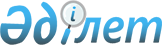 Об установлении дополнительного перечня лиц, относящихся к целевым группам, проживающих на территории города Кызылорда на 2015 год
					
			С истёкшим сроком
			
			
		
					Постановление акимата города Кызылорда Кызылординской области от 29 января 2015 года № 2820. Зарегистрировано Департаментом юстиции Кызылординской области 16 февраля 2015 года № 4873. Прекращено действие в связи с истечением срока      В соответствии с пунктом 2 статьей 31 Закона Республики Казахстан от 23 января 2001 года "О местном государственном управлении и самоуправлении в Республике Казахстан", пунктом 2 статьи 5 Закона Республики Казахстан от 23 января 2001 года "О занятости населения" акимат города Кызылорда ПОСТАНОВЛЯЕТ:

      1. Установить дополнительный перечень лиц, относящихся к целевым группам, проживающих на территории города Кызылорда на 2015 год, согласно приложению к данному постановлению.

      2. Контроль за исполнением настоящего постановления возложить на заместителя акима города Р. Бохановой.

      3. Настоящее постановление вводится в действие по истечении десяти календарных дней после дня первого официального опубликования.

 Дополнительный перечень лиц, относящихся к целевым группам, проживающих на территории города Кызылорда на 2015 год      1. Безработные лица, старше 50 лет.

      2. Лица из семей, где не ни одного работающего.

      3. Лица, длительное время, более одного года не работающие.

      4. Выпускники учебных заведений технического и профессионального образования.


					© 2012. РГП на ПХВ «Институт законодательства и правовой информации Республики Казахстан» Министерства юстиции Республики Казахстан
				
      Аким города Кызылорды

Н. Налибаев
Приложение к постановлению
акимата города Кызылорда
от "29" января 2015 года № 2820